Rhone M. Levin, M.Ed., RDN, LDN, CSO, FANDMid Atlanticrhonelevin@gmail.com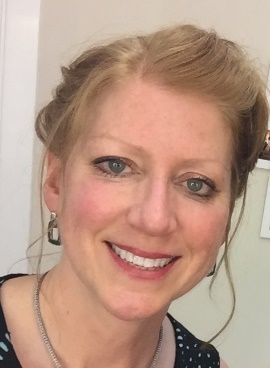 Rhone has been a Clinical Registered Dietitian/Nutritionist for 33 years, specializing into Oncology Nutrition for the past 22 years.  She is a graduate of the University of Wisconsin – Madison, and Pennsylvania State University. She is a Fellow in the Academy of Nutrition and Dietetics and is a Board Certified Specialist in Oncology Nutrition.Rhone has made key contributions to the profession including a leadership role in the development of the Board Certification Examination for Oncology Dietitians, and served on the Evidence Analysis Library to develop the Guidelines for Oncology Nutrition.  She is a co-author of the Academy of Nutrition and Dietetics symptom management guide, The Complete Resource Kit for Oncology. She is a chapter author of Malnutrition Screening and Nutrition Assessment of the Oncology Patient and Cancer Patient Symptom Management in the Academy of Nutrition and Dietetics Oncology Nutrition for Clinical Practice textbook. Rhone is an often-requested speaker in oncology nutrition and is considered by her colleagues as one of the country’s experts in caring for adult and pediatric oncology patients with nutrition related symptoms during and following treatment for cancer.  Rhone lives in Durham, NC and works at Duke University Hospital, oncology services. 